‘Your Reason for Being’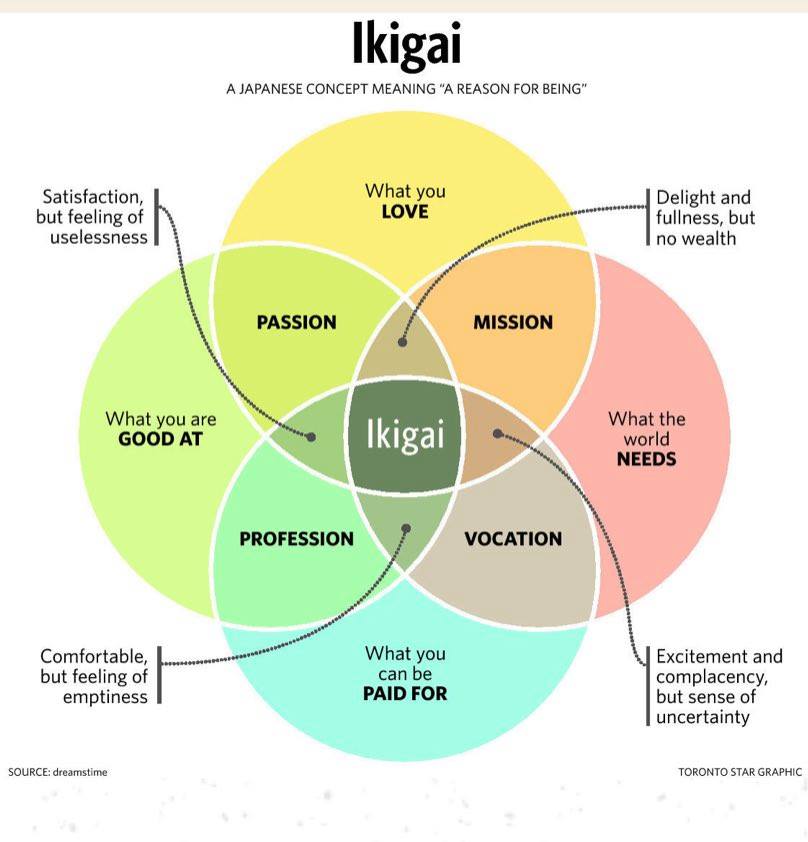 Although not expressly looking to deliver the message as a set of rules or a formula for finding ikigai, the author wanted to give readers a key takeaway and introduced the five pillars of ikigai: start small, release yourself, harmony and sustainability, the joy of small things, and being in here and now. The Ten Rules OF IKIGAI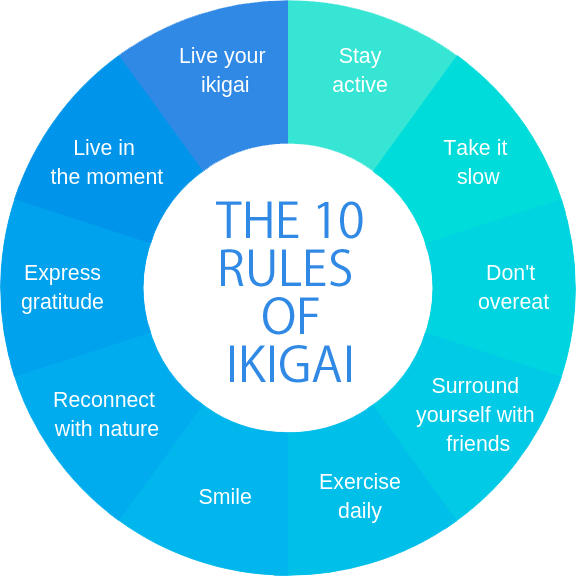  1. Stay active; don’t retire.
“Those who give up the things they love doing and do well lose their purpose in life. That’s why it’s so important to keep doing things of value, making progress, bringing beauty or utility to others, helping, and shaping the world around you, even after your “official” professional activity has ended.”2. Take it slow.
“Being in a hurry is inversely proportional to the quality of life. As the old saying goes, “Walk slowly and you’ll go far.” When we leave urgency behind, life and time take on new meaning.”If you are in a hurry, it incites that you are not in control and under stress. By taking things slow it means you are more mindful of your decisions, in control and often doing the things you want to do.3. Don’t fill your stomach.
“Less is more when it comes to eating for long life, too. According to the 80 percent rule, to stay healthier longer, we should eat a little less than our hunger demands instead of stuffing ourselves.”4. Surround yourself with good friends.
“Friends are the best medicine, there for confiding worries over a good chat, sharing stories that brighten your day, getting advice, having fun, dreaming . . . in other words, living.”Young people often say, “My life has no ikigai”. This is obvious. People who isolate themselves can’t have ikigai – meaning or purpose. Ikigai is only found in interpersonal relationships. Ishikawa TatsuzōThe above quote highlights the importance of interpersonal relationships. Without relationships and friendships, we can’t experience connection, intimacy, or love, nor can we share our joys, hopes, struggles, and fears.When we consider that we now spend more of our time alone looking at screens than we do spending time with our friends, this rule acts as a reminder of the importance of friendship and all its benefits. Instead of looking through a social media feed, call an old friend and make a date to catch up.5. Get in shape for your next birthday.
“Water moves; it is at its best when it flows fresh and doesn’t stagnate. The body you move through in life needs a bit of daily maintenance to keep it running for a long time. Plus, exercise releases hormones that make us feel happy.”6. Smile
“A cheerful attitude is not only relaxing – it also helps make friends. It’s good to recognize the things that aren’t so great, but we should never forget what a privilege it is to be in the here and now in a world so full of possibilities.”7. Reconnect with nature
Though most people live in cities these days, human beings are made to be part of the natural world. We should return to it often to recharge our batteries.“Are you familiar with the Japanese word shinrin-yoku? It translates to ‘forest bathing’ and means connecting with nature using the five senses of sight, hearing, taste, smell, and touch. It is a mindfulness practice to help you reconnect with nature so that you can rejuvenate the body and give the mind a moment of peace.”8. Give thanks
“To your ancestors, to nature, which provides you with the air you breathe and the food you eat, to your friends and family, to everything that brightens your days and makes you feel lucky to be alive. Spend a moment every day giving thanks, and you’ll watch your stockpile of happiness grow.”9. Live in the moment
“Stop regretting the past and fearing the future. Today is all you have. Make the most of it. Make it worth remembering.”From the moment we wake up to the time we fall asleep we are constantly running an internal dialogue with ourselves. Our mind jumps from one worry to another, and we forgot to be aware, present, mindful, and alive in each moment.“The present moment is all you ever have. There is never a time when your life is not ‘this moment.’ Is this not a fact?”
– Eckhart Tolle10. Follow your ikigai
“There is a passion inside you, a unique talent that gives meaning to your days and drives you to share the best of yourself until the very end. If you don’t know what your ikigai is yet, as Viktor Frankl says, your mission is to discover it.”I think the authors got it wrong with this last rule. Your ikigai doesn’t have to be one unique talent that drives you to share the best of yourself until the very end. This contradicts the Japanese perspective of ikigai. Japanese author, Ken Mogi describes ikigai as a spectrum, and that you can have several ikigai, anything from enjoying your morning coffee to working towards a life-defining goal.As Ken Mogi wrote in his book, The Little Book of Ikigai;‘Ikigai does not come from a single value system. It is not written in the orders of God. It comes from the rich spectrum of a spectrum of small things, none of which serves a grandiose purpose in life.’I think we could change the last rule to ‘Develop a Sense of Purpose’. Purpose is a central element to ikigai and something we can develop and feel when we do things with care and work towards contributing to those around us. We don't have to be the best version of ourselves, just our honest authentic self in all of life's moments.